Person Specification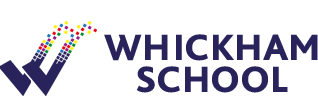 Main scale teacherCriteriaEssentialDesirableAssessed throughQualificationsEducated to degree levelQualified Teacher Status (or equivalent)Degree in related subject areaEvidence of ongoing professional developmentAll - Application form &CertificatesExperienceWork or training in a secondary school environmentAbility to teach across KS3-4Evidence of effective teaching that has supported students in making good progressAbility to teach A-level Maths.Successful experience of teaching GCSE, or A level qualificationsExperience of exam marking All - Application form & References Knowledge & UnderstandingUnderstanding and commitment to safeguarding and child protection proceduresStrong, up to date knowledge of the curriculum in your specialist areaUnderstanding of a range of appropriate assessment techniques within your specialist subject areaA passion for your subject that will inspire and excite studentsStrong understanding of cognitive learning methodsUnderstanding of factors that can inhibit learning and strategies that can be used to overcome barriersGood understanding of SEN and strategies to ensure needs are metMembership of relevant subject/professional body Experience of successfully implementing restorative practices1 - Application form / Interview2 - Application form / Curriculum activity3 - Application form / Marking and feedback activity4 - Application form / InterviewA - Application form / Curriculum activity / interviewB - Application form / Interview dayC - Interview dayD - Application formE - Interview daySkillsEffectively communicate ideas and conceptsAbility to listen effectively and form good interpersonal relationshipsAbility to work independently or as part of a team as requiredStrong organisational and time management skills.The ability to  use a variety of teaching and feedback strategiesThe  ability to monitor and effectively evaluate pupil progress.Ability to appropriately challenge ideas or beliefs they believe are wrongAbility to effectively plan series of lessons that secure knowledge and skillsExperience of having designed, implemented and evaluated effective, imaginative and interesting lessons and schemes of work.An ability to use data to inform interventions to raise achievement.1 - Application form / Lesson observation / Curriculum activity2 - Application form / References / Interview day3 - Interview day / References4 - Interview day / References5 & 6 - Interview day / ReferencesA - Interview / one to one discussionB - Curriculum activityC - References / curriculum activityD - References / interview dayPersonal qualitiesEvidence of a commitment to continuous personal development and improvementAbility to perform well when placed under pressureRegularly meets deadlinesForms positive and productive relationships with staff and childrenHonest and trustworthyHigh expectations of self and othersA. High levels of emotional intelligence.B. Resilience and the optimism to deal with day to day challenges.C. Self confidence and the ability to make appropriate decisions.D. Potential for promotion and the ambition to lead. 1 - Application form / interview / one to one meeting2 - Interview day / References3 - References4 - References / lesson observation / one to one meeting5 - References6 - References / one to one meeting / interview dayA - Application form / ReferencesB - Interview / ReferencesC - One to one discussion / InterviewD - References / Interview